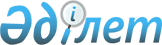 О внесении изменения в постановление Правления Национального Банка Республики Казахстан от 3 марта 2001 года № 57 "Об утверждении Правил изъятия из денежного обращения наличных денежных знаков - тиын"
					
			Утративший силу
			
			
		
					Постановление Правления Национального Банка Республики Казахстан от 24 февраля 2012 года № 41. Зарегистрировано в Министерстве юстиции Республики Казахстан 28 марта 2012 года № 7485. Утратило силу постановлением Правления Национального Банка Республики Казахстан от 31 июля 2017 года № 142 (вводится в действие по истечении десяти календарных дней после дня его первого официального опубликования)
      Сноска. Утратило силу постановлением Правления Национального Банка РК от 31.07.2017 № 142 (вводится в действие по истечении десяти календарных дней после дня его первого официального опубликования).
      В соответствии с Законом Республики Казахстан от 30 марта 1995 года "О Национальном Банке Республики Казахстан" и Указом Президента Республики Казахстан от 7 февраля 2001 года № 549 "О некоторых вопросах функционирования национальной валюты Республики Казахстан" Правление Национального Банка Республики Казахстан ПОСТАНОВЛЯЕТ:
      1. Внести в постановление Правления Национального Банка Республики Казахстан от 3 марта 2001 года № 57 "Об утверждении Правил изъятия из денежного обращения наличных денежных знаков - тиын" (зарегистрированное в Реестре государственной регистрации нормативных правовых актов под № 1428, опубликованное в 2001 году в Бюллетене нормативных правовых актов центральных исполнительных и иных государственных органов Республики Казахстан, № 12) следующее изменение:
      в Правилах изъятия из денежного обращения наличных денежных знаков - тиын, утвержденных указанным постановлением:
      пункт 8 изложить в следующей редакции:
      "8. Изъятие наличных тиынов из денежного обращения осуществляется до 31 декабря 2012 года включительно.".
      2. Настоящее постановление вводится в действие по истечении десяти календарных дней после дня его первого официального опубликования.
					© 2012. РГП на ПХВ «Институт законодательства и правовой информации Республики Казахстан» Министерства юстиции Республики Казахстан
				
Председатель
Национального Банка
Г. Марченко